Postavljanje UTP kabla na mreznu uticnicu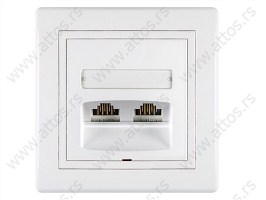 Prvo je  potrebno da sa tela modularne utičnice oslobodite deo na koji se povezuje UTP kabl.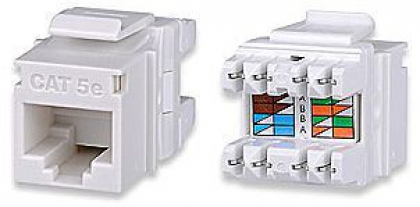 Sa kabla skinite izolaciju u dužini od oko 5 cm ...Pojedinačne provodnike provucite kroz odgovarajuće proreze. Mesta za pojedine provodnike obeležena su bojama pa vodite računa da svaki provodnnik bude na svom mestu. Npr: tamo gde je na priključku plavo polje provucite plavu žicu, a tamo gde je plavo belo polje provucite belu žicu sa plavom linijom itd.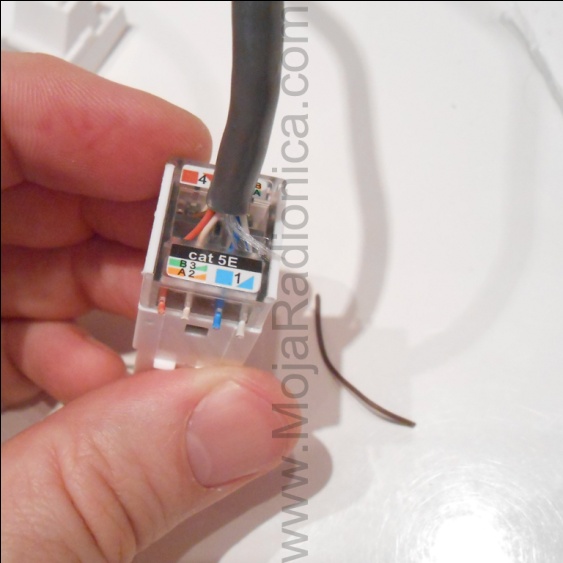 Kontakte vratite na telo mrežne utičnice a utičnicu postavite u modularnu kutiju.Na kraju preostaje još da postavite ukrasnu masku modularne kutije i ugradnja mrežne utičnice je završena.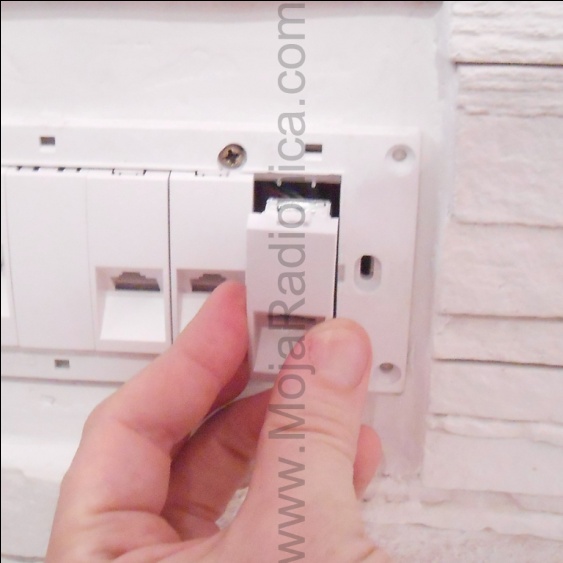 Evo jos jedne slike po koracima: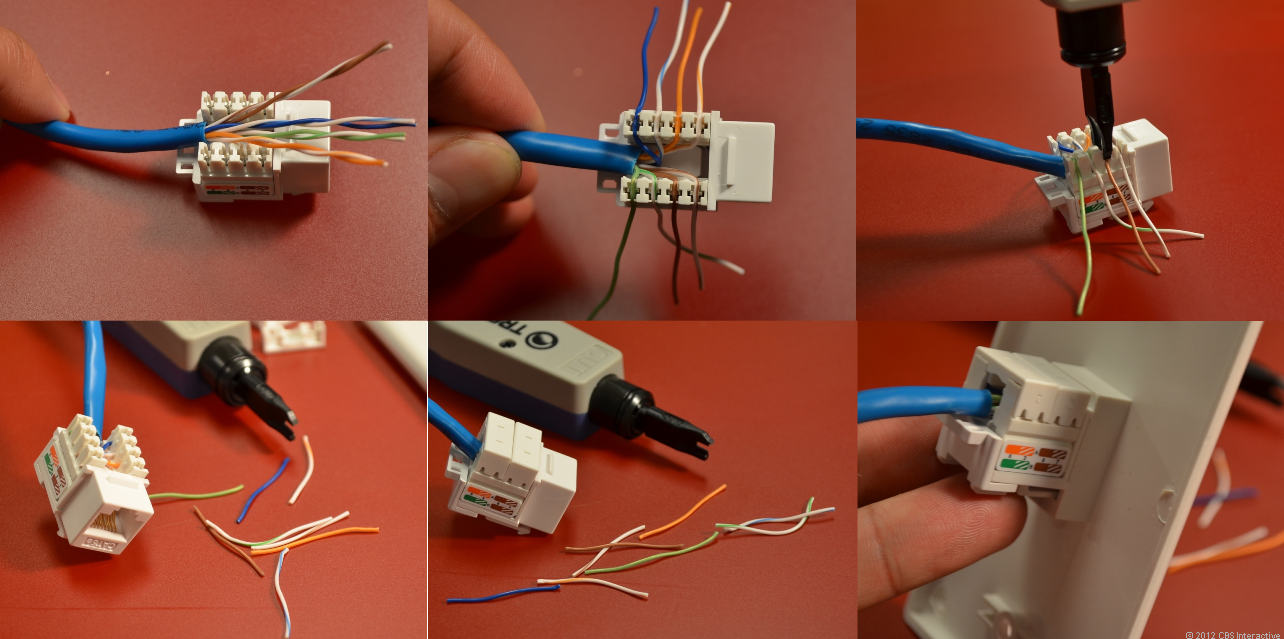 